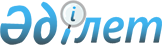 2014 жылға өсімдік шаруашылығы өнімінің шығымдылығы мен сапасын арттыруға облыстық бюджет қаражатынан ауыл шаруашылығы тауар өндірушілерін субсидиялаудың кейбір мәселелері
					
			Күшін жойған
			
			
		
					Қызылорда облыстық әкімдігінің 2014 жылғы 12 мамырдағы N 581 қаулысы. Қызылорда облысының Әділет департаментінде 2014 жылғы 16 мамырда N 4674 болып тіркелді. Күші жойылды - Қызылорда облыстық әкімдігінің 2014 жылғы 10 шілдедегі N 638 қаулысымен      Ескерту. Күші жойылды - Қызылорда облыстық әкімдігінің 10.07.2014 N 638 қаулысымен.

      "Өсімдік шаруашылығы өнімінің шығымдылығы мен сапасын арттыруға жергілікті бюджеттерден субсидиялау қағидасын бекіту туралы" Қазақстан Республикасы Үкіметінің 2011 жылғы 4 наурыздағы N 221 қаулысына сәйкес Қызылорда облысының әкімдігі ҚАУЛЫ ЕТЕДІ:



      1. Белгіленсін:

      1) осы қаулының 1-қосымшасына сәйкес басым дақылдардың тiзбесi және көктемгi егiс және егiн жинау жұмыстарын жүргiзуге қажеттi жанар-жағар май материалдары мен басқа да тауарлық-материалдық құндылықтардың құнын арзандатуға арналған субсидиялар нормалары;

      2) осы қаулының 2-қосымшасына сәйкес субсидияланатын тыңайтқыш түрлері және өндірушілер сатқан тыңайтқыштардың 1 тоннасына арналған субсидия нормалары;

      3) осы қаулының 3-қосымшасына сәйкес субсидияланатын тыңайтқыш түрлері және тыңайтқыш жеткізушіден және (немесе) шетелдік тыңайтқыш өндiрушiлерден сатып алынған тыңайтқыштардың 1 тоннасына арналған субсидия нормалары;

      4) осы қаулының 4-қосымшасына сәйкес субсидияланатын гербицид түрлері және гербицидтерді жеткізушілерден сатып алынған гербицидтердің 1 килограмына (литріне) арналған субсидия нормалары;

      5) осы қаулының 5-қосымшасына сәйкес жеміс-жидек дақылдары мен жүзімнің көп жылдық екпелерін отырғызу және өсіру шығындарының құнын ішінара өтеуге арналған субсидиялар нормалары.



      2. "Қызылорда облысының ауыл шаруашылығы басқармасы" мемлекеттік мекемесі заңнамада белгіленген тәртіппен осы қаулыдан туындайтын шараларды қабылдасын.



      3. Осы қаулының орындалуын бақылау Қызылорда облысы әкімінің орынбасары С.С. Қожаниязовқа жүктелсін.



      4. Осы қаулы алғаш ресми жарияланғаннан кейін күнтізбелік он күн өткен соң қолданысқа енгізіледі.      Қызылорда облысының әкімі                   Қ. Көшербаев      КЕЛІСІЛДІ

      Қазақстан Республикасының

      Ауыл шаруашылығы министрі

      ____________ А. Мамытбеков

      2014 жылғы "14" мамыр      Қызылорда облысы әкімдігінің

      2014 жылғы "12" мамырдағы

      N 581 қаулысына 1-қосымша        

Басым дақылдардың тізбесі және көктемгі егіс және егін жинау жұмыстарын жүргізуге қажетті жанар-жағар май материалдары мен басқа да тауарлық-материалдық құндылықтардың құнын арзандатуға арналған субсидиялар нормалары      Қызылорда облысы әкімдігінің

      2014 жылғы "12" мамырдағы

      N 581 қаулысына 2-қосымша        

Субсидияланатын тыңайтқыш түрлері және өндірушілер сатқан тыңайтқыштардың 1 тоннасына арналған субсидия нормалары      Ескерту:

      N–азот;

      P2 O5– фосфор.      Қызылорда облысы әкімдігінің

      2014 жылғы "12" мамырдағы

      N 581 қаулысына 3-қосымша        

Субсидияланатын тыңайтқыш түрлері және тыңайтқыш жеткізушіден және (немесе) шетелдік тыңайтқыш өндірушілерден сатып алынған тыңайтқыштардың 1 тоннасына арналған субсидия нормалары      Ескерту:

      N – азот;

      Р – фосфор;

      К – калий.      Қызылорда облысы әкімдігінің

      2014 жылғы "12" мамырдағы

      N 581 қаулысына 4-қосымша        

Субсидияланатын гербицид түрлері және гербицидтерді жеткізушілерден сатып алынған гербицидтердің 1 килограмына (литріне) арналған субсидиялар нормалары      Қысқартылған сөздердің толық жазылуы:

      г/кг – грамм/килограмм;

      г/л – грамм/литр;

      кг (л) – килограмм (литр);

      к.э.-концентратты эмульсия;

      м.ш. - майлы шашырама;

      с.е.к.-суда еритін концентрат;

      с.д.т.- сулы дисперленген түйіршік;

      с.к.- сулы концентрат;

      с.е.- сулы ерітінді;

      к.с.- концентратты суспензия.       Қызылорда облысы әкімдігінің

      2014 жылғы "12" мамырдағы

      N 581 қаулысына 5-қосымша        

Жеміс - жидек дақылдары мен жүзімнің көп жылдық екпелерін отырғызуға және өсіруге жұмсалған шығындарының құнын ішінара өтеуге арналған субсидиялар нормалары
					© 2012. Қазақстан Республикасы Әділет министрлігінің «Қазақстан Республикасының Заңнама және құқықтық ақпарат институты» ШЖҚ РМК
				р/сБасым дақылдардың тізбесіБір гектарға субсидия нормасы, теңге1Күріш250002Дәндік жүгері25003Майлы дақылдар31004Картоп100005Көкөніс-бақша дақылдары (қорғалған топырақ жағдайында өсірілетін көкөніс дақылдарын қоспағанда)90006Ауыл шаруашылығы дақылдарын ашық топырақта, өнеркәсіптік үлгідегі тамшылатып суару жүйесін қолдана отырып өсіру250007Қорғалған топырақ жағдайында өсірілетін көкөніс дақылдары30000008Сүрлемдік жүгері25009Бірінші жылғы бұршақ тұқымдас көпжылдық шөптер150010Екінші және үшінші жылғы бұршақ тұқымдас көп жылдық шөптер600р/сСубсидияланатын тыңайтқыштардың түрлеріӨлшем бірлігіБір өлшем бірлігінің құнын арзандату пайызыБір бірлікке арналған субсидия нормасы,теңге1Аммиак селитрасы (N-34,4%)тонна49,928 8422Аммофос (N-10%, P2 O5 -46 %)тонна49,944 9103Фосфорит ұны (P2 O5 -17%)тонна49,98 1934Жай суперфосфат (P2 O5 -19 %)тонна49,924 4515Аммоний сульфаты (N-21%)тонна49,922 5696Байытылған суперфосфат (P2 O5 -21,5 %)тонна49,915 9687Супрефос-NS (N-12%, P2О5-24%)+(Ca;Mg;SO3)тонна49,944 9108"Б" маркалы микротыңайтқыш "МЭРС" литр49,95 988р/сСубсидияланатын тыңайтқыштардың түрлеріӨлшем бірлігіБір өлшем бірлігінің құнын арзандату пайызыБір бірлікке арналған субсидия нормасы,теңге1Карбамид (N-46,3%)тонна29,925 4152Аммоний сульфаты (N-21%) тонна29,910 4653Нитроаммофоска(N-15%, P-15%, K-15%)тонна29,929 9004Аммоний сульфаты (Капролактамды) (N-21%, ) тонна29,911 5775КАС (калий аммиак селитрасы) N-27-33%литр29,914,95р/сСубсидияланатын гербицидтердің түрлеріӨлшем бірлігіБір өлшем бірлігінің құнын арзандату пайызы1 килограммға (литрге) субсидия нормалары, теңге1Клиник, 36%, с.е.

(глифосат қышқылы 360 г/л) кг (л)49,96462Ураган Форте, 500, с.е.

(глифосат қышқылы 500 г/л) кг (л)49,910613Торнадо, 50% с.е. 

(глифосат қышқылы 500 г/л) кг (л)49,98774Солито, 320, к.э.

(претилахлор, 300 г/л

+ пирибензоксим, 20 г/л)кг (л)29,92 1405Номини, 400, с.к.

(биспирибак натрийі,400г/л) кг (л)29,926 9106Рейнбоу, 25 ОД, м.ш.

(пеноксулам, 25 г/л)кг (л)29,94 4257Боливер, 50% с.д.т.

(азимсульфурон, 500 г/кгкг (л)29,984 0788Гулливер, с.д.т.

(азимсульфурон, 500 г/кг)кг (л)29,986 71092М-4Х 750, 75% с.е.к.

(диметиламинді тұз)кг (л)29,954210Базагран, 48% с.е.

(бентазон, 480 г/л)29,973011Гезагард, 500, к. с.

(прометрин, 500 г/л)кг (л)29,963612Пантера, 4% к. э.

(40 г/л)кг (л)29,91078Жеміс-жидек дақылдарының түрлеріОтырғызу сызбасы1 гектарға қажетті көшеттер саныКөшеттер жасыБірінші жылы отырғызуға және  өсіруге кететін шығындардың субсидия нормасы 1 гектар/теңгеЕкінші  жылы өсіруге жұмсалған шығындардың субсидия нормасы 1 гектар/теңгеҮшінші  жылы өсіруге жұмсалған шығындардың  субсидия нормасы 1 гектар/теңгеАлмұрт5х4500--6805542567127478Алмұрт4х1,51667--10329553368437633Қара өрік5х4500--6826932609628018Қара өрік5х3667--7067142609628018Шабдалы5х4500--6826932609628018Шабдалы5х3667--7067142609628018Шие және қызыл шие5х4500--6826932609628018Шие және қызыл шие5х3667--7067142609628018Шие және қызыл шие6х3556--6907482609628018Өрік5х3667--7777802819931048Өрік5х2,5800--7969112819931048Өрік6х4417--6716782785528968Алма5х3667бір жылдық7847912905032128Алма5х3667екі жылдық8122032905032128Алма5х21000бір жылдық8326902905032128Алма5х21000екі жылдық8737872905032128Алма5х2,5800бір жылдық8039222905032128Алма5х2,5800екі жылдық8367992905032128Алма4х2,51000бір жылдық8326902905032128Алма4х2,51000екі жылдық8737872905032128Алма4х21250бір жылдық8814013045533926Алма4х21250екі жылдық9327723045533926Алма4х1,252000бір жылдық10808543368437633Алма4х1,252000екі жылдық11630483368437633Алма4х12500бір жылдық11826223582240333Алма4х12500екі жылдық12853653582240333Алма3,5х0,83572бір жылдық14717214205447377Алма3,5х0,83572екі жылдық16185214205447377Алма3,5х12857бір жылдық12339733582240333Алма3,5х12857екі жылдық13513873582240333Алма3,5х1,252286бір жылдық11518413582240333Алма3,5х1,252286екі жылдық12457893582240333Алма3,3х13030книп-баум13833813582240333Айва6х4417--6715952721929066Жүзім3х21667 --62999129676240333Жүзім3х1,751905 --60785229676240333Жүзім3х1,5, 2,25х22222 --62088029676240333Жүзім2,25х1,752565 --63497629676240333Жүзім3х1,252667 --63916829676240333Жүзім2,25х1,52942 --65047029676240333Жүзім3х13333 --66653929676240333Жүзім2,25х1,253571 --67632029676240333Жүзім2,25х14445 --71223929676240333Жүзім2,25х0,85556 --75789729676240333